ΕΛΛΗΝΙΚΗ ΔΗΜΟΚΡΑΤΙΑ 		ΛΑΜΙΑ 11/11/2016ΤΕΧΝΟΛΟΓΙΚΟ ΕΚΠΑΙΔΕΥΤΙΚΟΙΔΡΥΜΑ ΣΤΕΡΕΑΣ ΕΛΛΑΔΑΣΣΤΕΦ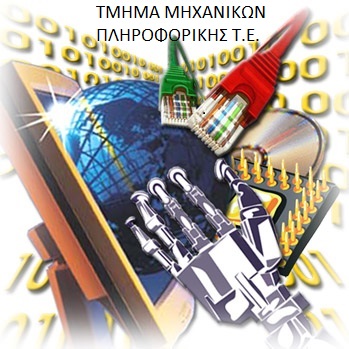 ΑΝΑΚΟΙΝΩΣΗΠαρακαλούνται οι φοιτητές των οποίων εγκρίθηκε η μετεγγραφή τους από άλλα ΤΕΙ στο Τμήμα μας, να καταθέσουν στη Γραμματεία του Τμήματος μέχρι 18/11/2016, όλα τα δικαιολογητικά που δεσμεύτηκαν κατά την αίτησή τους, προκειμένου το Τμήμα να προχωρήσει στον έλεγχο αυτών.ΓΡΑΜΜΑΤΕΙΑ ΤΜΗΜΑΤΟΣ ΜΗΧΑΝΙΚΩΝ ΠΛΗΡΟΦΟΡΙΚΗΣ ΤΕ